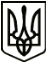 МЕНСЬКА МІСЬКА РАДАРОЗПОРЯДЖЕННЯ 01 серпня 2022 року                       м. Мена	№ 241Про затвердження складу добровільного формування цивільного захисту Менської міської ради Керуючись статтею 42 Закону України «Про місцеве самоврядування в Україні, відповідно до Закону України від 24 лютого 2022 року № 2102-IX «Про затвердження Указу Президента України «Про введення воєнного стану в Україні», відповідно до частини другої ст. 19, ст. 27 Кодексу цивільного захисту України, постанови Кабінету Міністрів України від 21 серпня 2013 року № 616 «Про затвердження Положення про добровільні формування цивільного захисту», у зв'язку зі збройною агресією російської федерації, з метою виконання допоміжних робіт із запобігання або ліквідації наслідків надзвичайних ситуацій, які можуть виникнути в період воєнного стану:1. Затвердити склад добровільного формування цивільного захисту Менської міської ради Чернігівської області (додаток).2. Внести наступні зміни до Положення про добровільне формування цивільного захисту Менської міської ради Чернігівської області, затвердженого розпорядженням міського голови від 21 червня 2022 № 194:- пункт 8 Положення викласти у наступній редакції:«8. Вимоги до осіб, які виявили бажання стати членами добровільного формування цивільного захисту Менської міської ради.8.1. Членом добровільного формування цивільного захисту на добровільних засадах може бути особа, яка досягла 21-річного віку і здатна за своїми здібностями та станом здоров’я виконувати покладені на неї обов’язки.8.2. Особи, які виявили бажання стати членами  добровільного формування цивільного захисту, подають на ім'я міського голови або начальника добровільного формування письмову заяву, за результатами розгляду якої, особа зараховується до складу добровільного формування. 8.3. Перший склад добровільного формування цивільного захисту затверджується міським головою відразу після прийняття Розпорядження про його створення та затвердження Положення про нього. Подальші зміни його складу тощо, здійснюються на підставі рішення загальних зборів членів формування та затверджуються начальником добровільного формування. 8.4. Підставою для виключення з членів команди є: заява про виключення за власним бажанням; порушення правил техніки безпеки;порушення трудової дисципліни і законності; невиконання своїх обов'язків; стан здоров'я, що не дозволяє брати участь у діяльності добровільного формування. 8.5. Особи, прийняті в члени добровільного формування, реєструються в Реєстрі членів добровільного формування цивільного захисту, який ведеться начальником формування. 8.6. Члену добровільного формування цивільного захисту видається довідка про занесення його до Реєстру для пред'явлення на постійному місці роботи або навчання. 8.7. При виключенні особи з числа членів формування до Реєстру вноситься позначка "Вибув" та направляється інформація про вибуття за постійним місцем роботи або навчання.» 3.  Контроль за виконанням даного розпорядження залишаю за собою.Міський голова	Геннадій ПРИМАКОВ